Факторы, влияющие на ценовую динамику рынка недвижимости по г. УфаГлавным показателем экономического развития в городе, регионе является стабильный прирост спроса и предложений на рынке недвижимости. Делать прогнозы на текущий год можно с учетом показателей основных факторов динамики вторичного и первичного рынка недвижимости.Что задает цены на куплю, продажу жилой недвижимостиСуществует ряд параметров, которые влияют на ценовую политику при реализации домов и квартир с разным количеством комнат. Данные приведены в таблице:Образующие цену факторы меняются и корректируются ежемесячно. Такие показатели являются глобальными. Они зависят от мировых показателей, экономической стабильности в стране.Формирование цен в УфеКроме основных факторов, существует ряд внутренних критериев, от которых будет зависеть стоимость жилой недвижимости:материал дома;материал стен;наличие балкона, лоджии;количество комнат;год постройки здания;этажность;состояние жилплощади;район размещения;наличие развитой инфраструктуры;дополнительные блага.В процессе приобретения практически всегда возможен торг. Проведенная аналитика показывает, что возможно изменение цены на 2-5%.В 2021 году стало возможно приобрести двухкомнатную, трехкомнатную квартиру за ту же цену, что в 2017 году – однокомнатную, двухкомнатную квартиру.По городу существует градация квартир по уровню необходимого ремонта:косметический – до 4500 рублей;экономичный – до 6000 рублей;капитальный – до 9000 рублей;люкс – до 12000 рублей;эксклюзив – от 14000 рублей.Необходимость проведения ремонтных мероприятий часто закладывается в стоимость жилплощади. Это связано с неотъемлемой зависимостью цен от изменения курса доллара, стоимости нефти, притока инвестиций в страну, стабильности ипотечных ставок.Список литературы:expert-otsenka.ruprognoz-nedvizhimosti-na-2017-godКарпович А. И. Экономика недвижимости.Пименов К. П. Ожидания потребителей и анализ ситуации на рынке.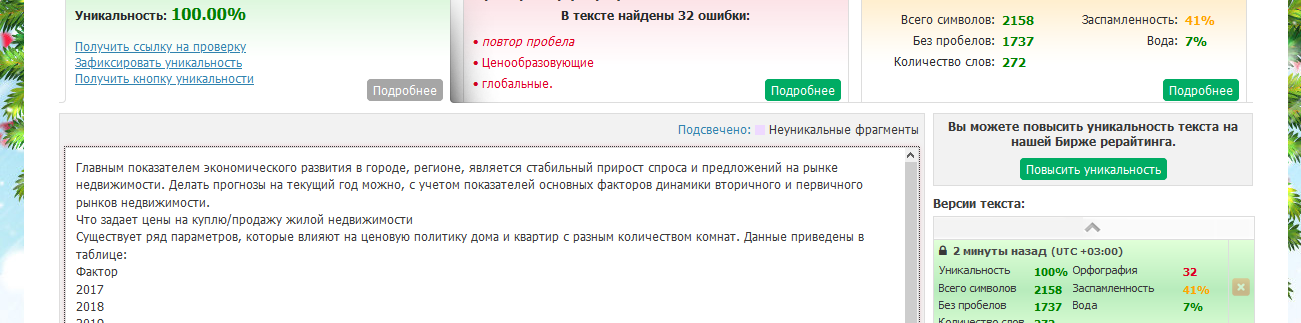 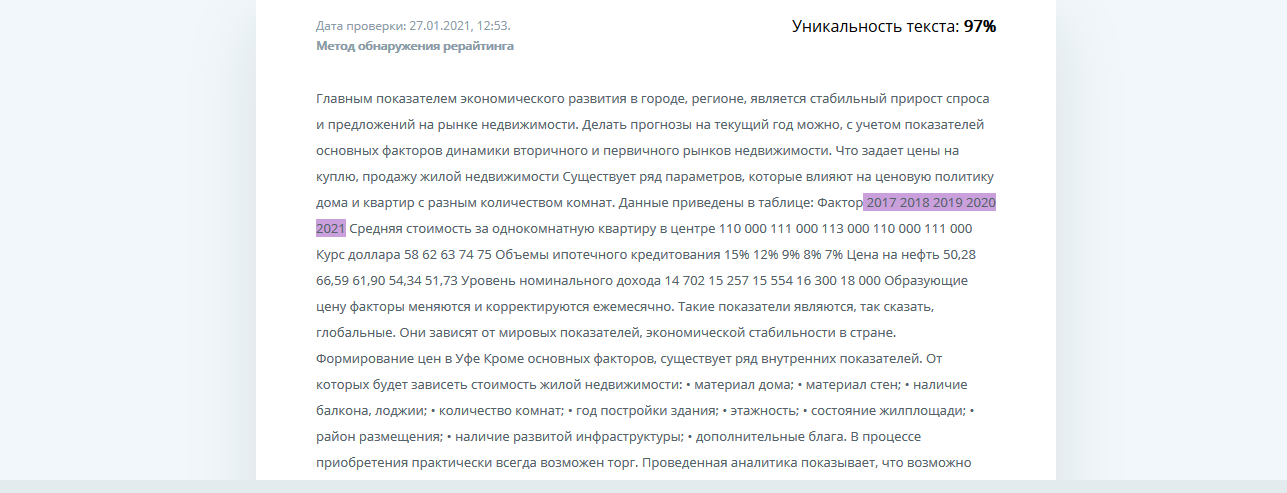 Фактор 20172018201920202021Средняя стоимость за однокомнатную квартиру в центре110 000111 000113 000110 000111 000Курс доллара5862637475Объемы ипотечного кредитования 15%12%9%8%7%Цена на нефть50,2866,5961,9054,3451,73Уровень номинального дохода14 70215 25715 55416 30018 000